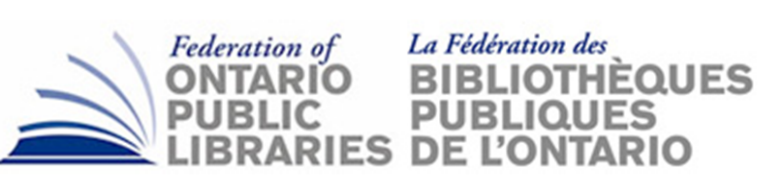 AGENDA ITEM DOC 5Subject:  		Nominations: Small Medium Caucus Trustee RepresentativeDate:			March 18, 2019Prepared by:  		Stephen Abram, FOPL Executive DirectorPrepared for:  		FOPL Board of Directors’ Meeting, March 22, 2019We have a vacancy in the Anand Date Director Small Medium Caucus has nominated Nadine Williams of the Whitchurch Stouffville Public Library Board for the trustee representation opening.Nadine Williams has recently been appointed to the Whitchurch-Stouffville Public Library for the 2019-2022 term.  Prior Board of Director experience includes holding a position of Director, COMFL and Director, Public Relations on the Markham Minor Football Association for a period of 4 years. Within my career, I have acted as an Assistant Corporate Secretary for a public company and have worked with many boards in various capacities. I hold a Paralegal Diploma from Seneca College. I am a mother of two lovely boys that keep me on my toes, I am an avid reader and supporter of my local library and looking to continue my love of reading. Nadine WilliamsEmail: nadinejwilliams@gmail.comPh: (647) 331-6076Ph: (416) 523-1740Mover: Anand DateSecond: Pass/Fail